Zápis z ustavujícího jednání Zastupitelstva obce Svatojanský Újezd č. 4/22, konaného dne 18. 10. 2022 od 19 hod v budově obecního úřadu.__________________________________________________________________________________Přítomní:	Bernkopf Josef, Bohunická Markéta, Buben Milan, Kaiser Jaroslav, Kužel Roman, Malý Radek, Najman Jaroslav, Perný MiroslavProgram: 	1) Schválení programu schůze2) Složení slibu	3) Návrh na schválení ověřovatelů zápisu a zapisovatele4) Volba starosty a místostarostya) určení způsobu volby starosty a místostarostyb) volba starostyc) volba místostarosty5) Zřízení finančního a kontrolního výborua) určení počtu a způsobu volby členů finančního a kontrolního výborub) volba členů finančního výboruc) volba předsedy finančního výborud) volba členů kontrolního výborue) volba předsedy kontrolního výboru6) Rozhodnutí o odměnách za výkon funkcí členů zastupitelstva7) DiskuseÚvodZasedání Zastupitelstva obce Svatojanský Újezd (dále též jako „zastupitelstvo“) bylo zahájeno v 19:00 hodin dosavadním starostou obce Miroslavem Perným (dále jako „předsedající“), jednání vedl do doby zvolení nového starosty. Předsedající konstatoval, že zasedání bylo řádně svoláno tak, aby se v souladu s § 91 odst. 1 zákona č. 128/2000 Sb., o obcích (obecní zřízení), v platném znění, konalo do 15 dnů ode dne uplynutí lhůty pro podání návrhů soudu na neplatnost voleb nebo hlasování (lhůta uplynula dne 7. 10. 2022, žádný návrh nebyl podán). Informace podle § 93 odst. 1 zákona o obcích byla na úřední desce Obecního úřadu Svatojanský Újezd zveřejněna v souladu se zákonem po dobu nejméně 7 dní, a to od 10. 10. 2022 do 18. 10. 2022. Současně byla zveřejněna na „elektronické úřední desce“. Předsedající konstatoval, že je přítomno 7 nově zvolených členů zastupitelstva (ze sedmičlenného zastupitelstva), takže zastupitelstvo je usnášeníschopné (§ 92 odst. 3 zákona o obcích). Aby bylo možné hlasovat o programu, ověřovatelích a dalších bodech programu zastupitelstva, byli nejdříve zastupitelé vyzvání ke složení slibu.Složení slibu členy zastupitelstvaPředsedající v souladu s § 69 odst. 2 zákona o obcích vyzval přítomné členy zastupitelstva ke složení slibu. Před složením slibu předsedající upozornil přítomné členy zastupitelstva, že odmítnutí složit slib nebo složení slibu s výhradou má za následek zánik mandátu (§ 55 zákona č. 491/2001 Sb., o volbách do zastupitelstev obcí a o změně některých zákonů, v platném znění).Složení slibu proběhlo tak, že předsedající přečetl slib stanovený v § 69 odst. 2 zákona o obcích „Slibuji věrnost České republice. Slibuji na svou čest a svědomí, že svoji funkci budu vykonávat svědomitě, v zájmu obce (města, městyse) a jejích (jeho) občanů a řídit se Ústavou a zákony České republiky.“ a jmenovitě vyzval přítomné členy zastupitelstva ke složení slibu pronesením slova „slibuji“ a podpisem na připraveném archu (příloha zápisu). Žádný člen zastupitelstva neodmítl složit slib ani nesložil slib s výhradou.Vyřízení: Složení slibu – viz výše.Předsedající předložil ke schválení výše uvedený program jednání. Navržený program byl bez připomínek schválen. Hlasování: 7 pro. Jako ověřovatelé zápisu navrženi a schváleni Malý Radek a Bernkopf Josef. Hlasování: 5 pro, 2 zdržel se. Zapisovatelem jednání navržena a schválena Bohunická Markéta. Hlasování: 6 pro, 1 zdržel se.Volba starosty a místostarosty. Předsedající konstatoval, že nestanoví-li zastupitelstvo jinak, probíhá volba starosty a místostarosty veřejně hlasováním. Změnu způsobu hlasování musí schválit zastupitelstvo. V případě tajné volby budou hlasy jednotlivými členy zastupitelstva odevzdány do připravené hlasovací urny, následně budou předsedajícím spočítány a případným členům zastupitelstva bude umožněno výsledek sčítání zkontrolovat. Předsedající vyzval členy zastupitelstva k přednesení návrhů na změnu způsobu hlasování. Žádné návrhy nebyly podány. Schválena volba veřejná. Hlasování: 7 pro.Na funkci starosty byl navržen Buben Milan a následným hlasováním schválen. Hlasování: 6 pro, 1 zdržel se.Nově zvolený starosta Buben Milan, nar.  31. 5. 1962  poděkoval občanům za projevenou důvěru a zvoleným zastupitelům za jejich ochotu pracovat pro obec. Následně přebral funkci předsedajícího ustavujícího jednání zastupitelstva (dále jen „předsedající“).Na funkci místostarosty byl navržen Najman Jaroslav a následným hlasováním schválen. Hlasování: 6 pro, 1 zdržel se.4)	Zřízení finančního a kontrolního výboru. Předsedající úvodem tohoto bodu informoval o povinnosti zřídit finanční a kontrolní výbor [§ 117 odst. 2 a § 84 odst. 2 písm. l) zákona o obcích, neboť funkční období výborů předchozího zastupitelstva zaniklo spolu se zánikem původního zastupitelstva. Zastupitelstvo určuje počet členů výboru, který musí být lichý (§ 118 odst. 2 zákona o obcích), přičemž finanční a kontrolní výbor musí mít nejméně tři členy (§ 119 odst. 1 zákona o obcích). Členy výboru mohou být členové zastupitelstva i jiné osoby, pouze předsedou výboru může být jen člen zastupitelstva (§ 117 odst. 4 zákona o obcích). Členy kontrolního nebo finančního výboru nemůže být starosta, místostarosta, tajemník obecního úřadu ani osoby zabezpečující rozpočtové a účetní práce na obecním úřadu (§ 119 odst. 1 zákona o obcích).Předsedající navrhl, aby zastupitelstvo zřídilo finanční výbor a kontrolní výbor, přičemž každý z nich bude mít tři členy. Volba členů a předsedy proběhne volbou veřejnou. Jiný návrh podán nebyl. Před hlasováním byla dána možnost přítomným sdělit své stanovisko. Žádné stanovisko podáno nebylo. Hlasování: 7 pro.Na členy finančního výboru byli navrženi: Bohunická Markéta, Kaiser Jaroslav, Kužel Roman a následným hlasováním o jednotlivých kandidátech schváleni. Bohunická Markéta – hlasování: 6 pro, 1 zdržel se; Kaiser Jaroslav – hlasování: 6 pro, 1 zdržel se; Kužel Roman – hlasování: 6 pro, 1 zdržel se. Na předsedu finančního výboru navržena a následně schválena Bohunická Markéta. Hlasování: 6 pro, 1 zdržel se.Na členy kontrolního výboru byli navrženi: Bernkopf Josef, Malý Radek a Perný Miroslav a následným hlasováním  o jednotlivých kandidátech schváleni. Bernkopf Josef – hlasování: 6 pro, 1 zdržel se; Malý Radek – hlasování: 6 pro, 1 zdržel se;  Perný Miroslav – hlasování: 7 pro. Na předsedu kontrolního výboru navržen a následně schválen Malý Radek. Hlasování: 6 pro, 1 zdržel se.5)	Rozhodnutí o odměnách za výkon funkcí neuvolněných členů zastupitelstva. Předsedající navrhl, aby neuvolněným členům zastupitelstva byla v souladu s § 72 odst. 4 zákona o obcích a nařízení vlády č. 318/2017 Sb., o odměnách za výkon funkce členům zastupitelstev, v platném znění, poskytována měsíční odměna neuvolněnému starostovi ve výši 18 000 Kč, a to ode dne 18. 10. 2022. Předsedající navrhl též měsíční odměnu za výkon funkce neuvolněného místostarosty obce ve výši 12 000 Kč, a to ode dne 18. 10. 2022. Před hlasováním nebyly podány žádné jiné návrhy.  Podaný návrh byl schválen. Hlasování o odměně starosty: 6 pro, 1 zdržel se. Hlasování o odměně místostarosty: 6 pro, 1 zdržel se. 6) 	Diskuze se týkala především zařizováním všeho potřebného okolo nástupu nového starosty do funkce (nahlášení na zdravotní pojišťovnu, token, majetkové přiznání, podpisový vzor, přístup k bankovním účtům, do datové schránky, telefon, poručnictví + přejímání pošty). Péče o obecní lesy bude ponechána lesnímu hospodáři ing. Jiřímu Dundovi.Obec urychleně vydá povolení pro pokácení stromu na návsi z důvodu potřeby uvolnění místa pro nový transformátor.Po skončené diskuzi byl program jednání vyčerpán a předsedající schůzi ve 21 h ukončil.Zapsala: Bohunická MarkétaPřílohy: 1.	Zveřejněná informace o konání ustavujícího zasedání podle § 93 odst. 1 zákona o obcích – Pozvánka na jednání2.	Listina prokazující složení slibu členů zastupitelstva obceUsnesení z ustavujícího jednání Zastupitelstva obce Svatojanský Újezd č. 4/22  konaného dne 18. října 2022.Zastupitelstvo obce   I. Schvaluje:1.	Navržený program schůze,  2.	Ověřovatele zápisu – Radka Malého a Josefa Bernkopfa,3.	Zapisovatele schůze – Markétu Bohunickou, 4.	Způsob volby starosty a místostarosty - aklamací,5.	Způsob volby členů finančního a kontrolního výboru – aklamací,6.	Finanční výbor –  tříčlenný,7.	Kontrolní výbor – tříčlenný,II. Volí:1.	Do funkce starosty – Milana Bubna, datum narození 31. 5. 1962,  2.	Do funkce místostarosty – Jaroslava Najmana,3.	Členy finančního výboru – Markétu Bohunickou, Jaroslava Kaisera a Romana Kužela,4.	Předsedu finančního výboru – Markétu Bohunickou,5.	Členy kontrolního výboru – Josefa Bernkopfa, Radka Malého a Miroslava Perného,6.	Předsedu kontrolního výboru – Radka MaléhoIII. Stanovuje:1.	odměnu za výkon funkce neuvolněného člena zastupitelstva obce - starosty ve výši 18 000 Kč měsíčně s účinností od 18. 10. 2022,2.	odměnu za výkon funkce neuvolněného člena zastupitelstva obce - místostarosty ve výši 12 000 Kč měsíčně s účinností od 18. 10. 2022.Ve Svatojanském Újezdě dne 18. října 2022.________________________________			       ________________________________starosta – Buben Milan					místostarosta – Najman Jaroslav __________________________________________________________________________________členové zastupitelstva (ověřovatelé) – Malý Radek, Bernkopf JosefPříloha č.1Pozvánka na jednáníPozvánka na ustavující jednání Zastupitelstva obce ve Svatojanském Újezdě, které se uskuteční v úterý 18. 10. 2018 od 19 hod v budově obecního úřadu.Program:    1) Schválení programu schůze	 2) Složení slibu                     3) Návrh a schválení ověřovatelů zápisu a zapisovatele                     4) Volba starosty a místostarosty                                 	a) určení způsobu volby starosty a místostarosty	b) volba starosty	c) volba místostarosty                          5) Zřízení finančního a kontrolního výborua) určení počtu a způsobu volby členů finančního a kontrolního výborub) volba členů finančního výboruc) volba předsedy finančního výborud) volba členů kontrolního výborue) volba předsedy kontrolního výboru6) Rozhodnutí o odměnách za výkon funkcí neuvolněných členů zastupitelstva7) Diskuze                                                       ________________________________________                                                                      starosta obceVyvěšeno na úředních deskách dne: 10. 10. 2022Příloha č. 2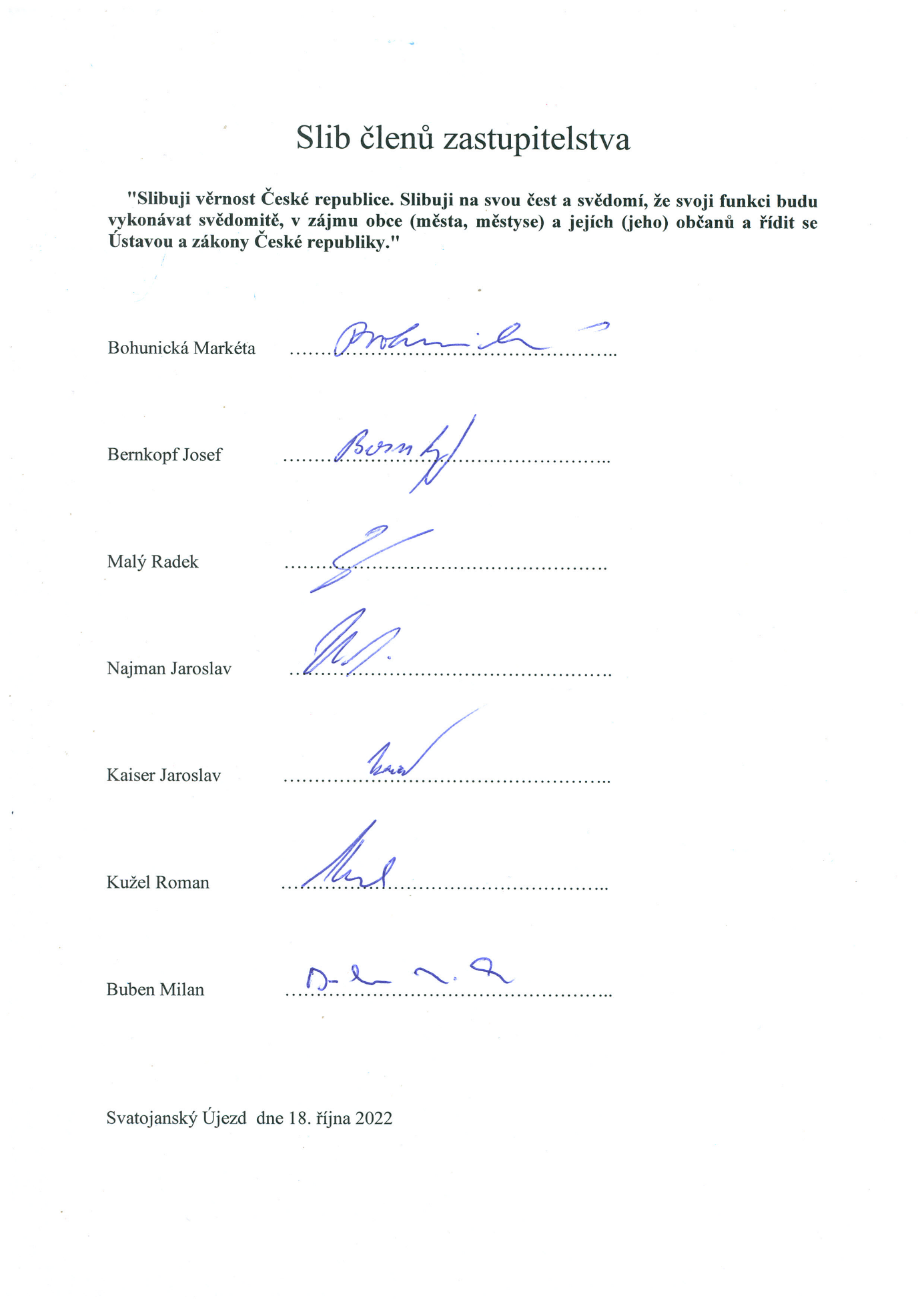 